תוכן עניינים1	פרטי המגיש והבקשה2	סיכום מנהלים (יועתק כלשונו לחוות הדעת ויוצג בפני וועדת המחקר)3	הצורך4	התוצר והיבטי איכות הסביבה5	צוות התאגיד (תיאור מפורט)6	קניין רוחני7	סטטוס הבקשה8	הטכנולוגיה, ייחודיות וחדשנות, חסמי כניסה טכנולוגיים, אתגרים, מוצרי צד ג'9	תכנית המו"פ (R&D Plan) הרב שנתית10	אבני דרך11	שוק, שיווק, לקוחות, תחרות ומודל הכנסות12	מימון ותשתית פיננסית13	אימפקט חברתי-ציבורי (תועלת משקית)14	תמלוגים (מוצרים וטכנולוגיות בגינם ישולמו תמלוגים לרשות החדשנות)15	הייצור (ככל שרלוונטי)16	הצהרות לגבי מימון בקשה זו על ידי גורם חיצוני17	הצהרה לגביי ייעוץ וליווי במילוי והגשת הבקשה18	הצהרה19	נספחים (לשימוש מגיש הבקשה)פרטי המגיש והבקשהפרטי התאגיד מגיש הבקשהמסלול הבקשהסקטור ממשלתינושא ותיאור התכנית הרב שנתיתתקופת התכנית הרב שנתיתתקציב התכנית הרב שנתית (אלפי ₪)אנשי המפתח בתכנית הרב שנתיתתיקים המשויכים לתכנית הרב שנתיתסיכום מנהלים (יועתק כלשונו לחוות הדעת ויוצג בפני וועדת המחקר)הצורךהזן טקסט כאן...התוצר והיבטי איכות הסביבההתוצרהזן טקסט כאן...היבטי איכות הסביבההזן טקסט כאן...צוות התאגיד (תיאור מפורט)הזן טקסט כאן...קניין רוחניהפרת זכויות קניין וסקירת פטנטיםהזן טקסט כאן...רישום פטנטיםהבעלות בתוצרי התכנית הרב שנתיתהזן טקסט כאן...פיתוח בקוד פתוח (open source)הזן טקסט כאן...סטטוס הבקשהתיק חדש – הסטטוס בתחילת התכנית הרב שנתיתהזן טקסט כאן...תיק המשך – סטאטוס ביצוע התיק הקודם בתכנית הרב שנתיתתכנון מול ביצוע המשימות המאושרות בתיק הקודם ובבקשות שינוי שאושרוהניצול המוערך של התקציב המאושר בתיק קודםעמידה באבני דרך בתיק הקודםהישגי המחקר, שינויים, תכנית הייצור והשיווק בתיק הקודםהזן טקסט כאן...הטכנולוגיה, ייחודיות וחדשנות, חסמי כניסה טכנולוגיים, אתגרים, מוצרי צד ג'הטכנולוגיההזן טקסט כאן...ייחודיות וחדשנותהזן טקסט כאן...חסמי כניסה טכנולוגייםהזן טקסט כאן...אתגרים ופתרונותהזן טקסט כאן...מוצרי צד ג'הזן טקסט כאן...תכנית המו"פ (R&D Plan) הרב שנתיתיכולות המו"פ של התאגיד הרלוונטיות לתכנית הרב שנתיתהזן טקסט כאן...פערים ביכולות המו"פ של התאגידהזן טקסט כאן...רשימת שמות משימות המו"פ בבקשה זופירוט תכולת המשימותקבלני משנה חו"לאבני דרךאבני דרך טכנולוגיות בתקופת התיק הנוכחיאבני דרך שיווקיות / עסקיות בתקופת התיק הנוכחיאבני דרך עיקריות טכנולוגיות, שיווקיות, עסקיות מעבר לתקופת התיק הנוכחישוק, שיווק, לקוחות, תחרות ומודל הכנסותהמיצוב והשוק הרלוונטיהזן טקסט כאן...נתונים כמותיים של פלחי השוק הרלוונטייםהזן טקסט כאן...הלקוחות (המשתמשים/הצרכנים)פילוח סוגי הלקוחות (customer discovery / customer segmentation)הזן טקסט כאן...אימות הלקוחות ותובנות מהמגעים עם השוק (pivot &  customer validation)הזן טקסט כאן...גופים ציבוריים / המשרדים הממשלתיים הרלוונטיים לבקשההזן טקסט כאן...תוצרים מתחרים, תחרות ישירה, יתרון תחרותי (competition and competitive edge)תאר ופרט את הנושאים הבאים:הזן טקסט כאן...טבלת המתחריםהשפעה על השוק  (market impact)הזן טקסט כאן...חסמי שיווקהזן טקסט כאן...חסמים להטמעת הפתרון במגזר הציבורי בישראלהזן טקסט כאן...תכנית השיווק של תוצרי התוכנית הרב שנתיתהזן טקסט כאן...מודל הכנסות, מחירים, תמחור ותחזית המכירות של תוצרי התוכנית הרב שנתיתמודל ההכנסותהזן טקסט כאן...טבלת מחירי התוצרים ($)* עלות הייצור כוללת עלויות נלוותתמחור התוצריםהזן טקסט כאן...תחזית המכירות של תוצרי התכנית הרב שנתית (אלפי $)הזן טקסט כאן...מימון ותשתית פיננסיתהזן טקסט כאן...אימפקט חברתי-ציבורי (תועלת משקית)הזן טקסט כאן...יעדי האימפקטהזן טקסט כאן...מטרת האימפקט בהקשר ליעדים לפיתוח בר-קיימא של האו"םהזן טקסט כאן...מדידת האימפקט החברתיהזן טקסט כאן...פרסום ממצאי המדידההזן טקסט כאן...התאמת המודל העסקי לאתגר חברתיהזן טקסט כאן...הגדלת האימפקט החברתיהזן טקסט כאן...תמלוגים (מוצרים וטכנולוגיות בגינם ישולמו תמלוגים לרשות החדשנות)הייצור (ככל שרלוונטי) תכנית הייצורהזן טקסט כאן...סטאטוס ההיערכות לייצורהזן טקסט כאן...הצהרה בדבר מקום הייצור ושיעור הערך המוסף לגבי כלל מוצרי התכנית הרב שנתיתהצהרת מקום הייצור בתיק הנוכחיהצהרת הערך המוסף של הייצור בישראל בתכנית הרב שנתיתהסברים בנוגע למקום היצורהזן טקסט כאן...הצהרות לגבי מימון בקשה זו על ידי גורם חיצוניהצהרה לגביי ייעוץ וליווי במילוי והגשת הבקשההצהרההזן טקסט כאן...נספחים (לשימוש מגיש הבקשה)הזן טקסט כאן...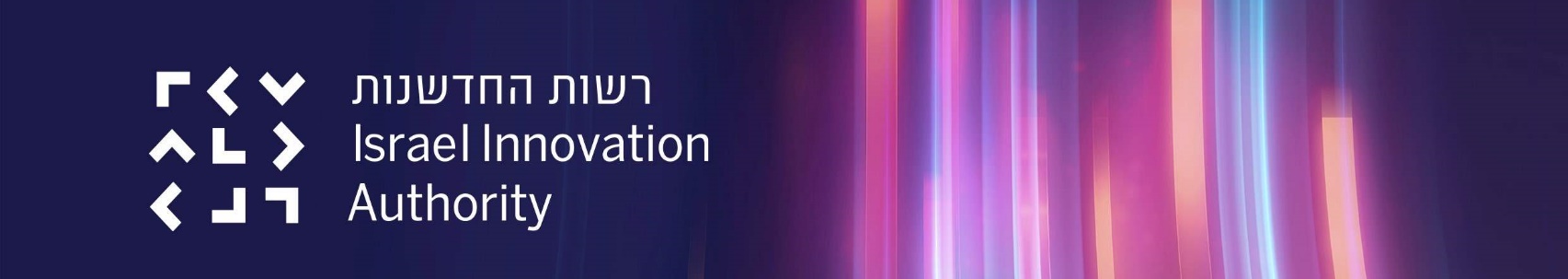 בקשת תמיכה במסלול ממשל-טק2019/07הנחיות להגשת הבקשהיש להשתמש בגרסה העדכנית של מסמך הבקשה.יש להשתמש בגרסת מיקרוסופט אופיס 2010 ומעלה ובמחשב מבוסס Windows 7 ומעלה.אין לחרוג בבקשה המוגשת מ- 30 עמודים.כל השדות במסמך הבקשה הינם חובה. היכן שלא רלוונטי יש לציין "לא רלוונטי".הערותהמונח "תוצר" משמש לציין מוצר, שירות או תהליך.המסמך נכתב בלשון זכר מטעמי נוחות בלבד, אך מיועד לנשים וגברים כאחד.[ניתן להסיר את הרקע הצהוב (ההדגשה) שמציין את האזורים במסמך שהם ברי עריכה (בכל פתיחה של המסמך)]עברית: לחץ על לשונית "סקירה" ← "הגן/הגבל עריכה" ← הסר את הסימון "סמן את האזורים שבאפשרותי לערוך"English: Press "Review" → "Protect/Restrict Editing" → Uncheck "Highlight the regions I can edit"2.10IIA_SupReq_Track30_2.10.10.docxשם התאגידCompany Name מסלול הבקשה סקטור ממשלתי אליו משתייכת הבקשה (בחר או פרט)נושא התוכניתתיאור התוכניתמספר שנות התכניתשנת התיק הנוכחימועד התחלהמועד סיוםתקציב מנוצל מצטבר בתיקים קודמים בתכניתתקציב מבוקשבתיק הנוכחיתקציב חזוי לתיקי המשך בתכניתסה"כ תקציב התכנית#תפקידשם מלאטלפוןEmail1234רשמו את מספרי התיקים שיש לשייך לתכנית"תיקים המשויכים לתוכנית": כל תיק אשר בטכנולוגיה ו/או במוצרים ו/או בתוצרים שפותחו במסגרתו ו/או בחלק מהם, נעשה שימוש במו"פ של התיק הנוכחי ו/או שהם משולבים בטכנולוגיות ו/או במוצרים ו/או בתוצרים נשואי התיק הנוכחי, וכן במידה והתיק הנוכחי הנו תיק המשך – גם כל התיקים הקודמים שבתכניתעל התאגיד להציג באופן תמציתי נושאים נבחרים מתוך התוכנית, בעלי חשיבות רבה עבור חברי הוועדה כגון:[1] התוצרים, הטכנולוגיה, עיקרי תכולת המו"פ, החדשנות הטכנולוגית/הפונקציונאלית[2] השוק הרלוונטי, ההזדמנות העסקית, ההיערכות השיווקית, המודל העסקי, תחזית המכירות, מתחריםהערה: עד 20 שורותהזן טקסט כאן...תאר ופרט  לגבי כל אחד מתוצרי התוכנית הרב שנתית את:[1] הבעיה/הצורך שהתוכנית באה לתת לו מענה ובפרט במגזר הציבורי בישראלתאר ופרט לגבי כל אחד מתוצרי התוכנית הרב שנתית את הנושאים הבאים:[1] התוצר (כולל תיאור פונקציונאלי) והאופן בו הוא עונה לצורך[2] מרכיבי התוצר רכיביו ועקרונות הפעולה[3] תרחישי השימוש בתוצר (use case),  לרבות שילובו בעתיד במוצרי התאגיד[1] ככל שקיימות, תאר ופרט את תקנות איכות הסביבה הנוגעות לתוצרי התכנית הרב שנתית, בארץ ו/או במדינות היעד אליהן ישווקו, אחרת ציין: "לא רלוונטי"[2] ככל שרלוונטי, תאר ופרט את הצעדים הננקטים כדי שתוצרי התכנית הרב שנתית יעמדו בתקני איכות הסביבה הנוגעים להםתאר ופרט את הנושאים הבאים:[1] הרקע והניסיון הרלוונטי של כל אחד מאנשי המפתח וצוות המו"פ[2] יכולת צוות התאגיד לממש את התוכנית הרב שנתית[3] ככל שרלוונטי, תאר ופרט את פערי הצוות לביצוע התוכנית הרב שנתית וכיצד בכוונת התאגיד לגשר עליהםשים לב! במילוי סעיף ‎זה יש להתייחס ולפרט לגבי כל אחד מתוצרי התוכנית הרב שנתיתתאר ופרט לגבי כל אחד מהתוצרים:[1] האם נבדק כי המחקר והפיתוח ותוצריו אינם מפרים זכויות קניין רוחני (לרבות פטנטים) של אחרים? באיזה אופן?[1] פרט את הפטנטים שהוגשו לרישום או יוגשו לרישום במסגרת התכנית הרב שנתית על פי הידוע במועד הגשת הבקשה#הפטנטרלוונטיות הפטנט לתכניתמועד וסטאטוס הרישום2האם כל זכויות הקניין, לרבות הקניין הרוחני, בטכנולוגיות ובתוצרי התוכנית, הנם בבעלות הבלעדית של התאגיד מגיש הבקשה? אם לא, פרט את הבעלויותהתייחס לזכויות הקניין בתוצרי המו"פ של קבלני המשנה או כל גורם אחר המועסקים במסגרת התוכניתככל שרלוונטי, פרט את רכיבי הקוד שיפותחו ויוחזרו לשימוש הקהילה כקוד הפתוח (Open Source): (1) בתכנית הרב שנתית, ו- (2) בתיק הנוכחי, אחרת ציין : "לא רלוונטי"הנחייה: על מגיש הבקשה למלא סעיף זה בהתייחס לאחד משני המצבים הבאים: תיק חדש או תיק המשךתיק חדש הינו בקשה לשנה ראשונה במסגרת תכנית שנתית או רב שנתיתתיק המשך הינו בקשת תמיכה לשנה נוספת בתכנית רב שנתית שאושרהתאר ופרט את סטטוס המו"פ וההישגים בהתייחסות לנושאים הבאים:[1] הטכנולוגיות והתוצרים הרלוונטיים לתכנית, הקיימים בתאגיד[2] הממצאים הרלוונטיים לתכנית שהושגו עד לתחילתה[3] ההיתכנות של הטכנולוגיות שבבסיס התוצרים המפותחים בתכניתשם המשימה% ביצועפירוט והסבר לשינויים ולחריגות בביצוע ביחס לתכנון23456789101112131415תקציבמאושר (₪)תקציבמנוצל מוערך (₪)הסבר החריגותתיאור אבני דרךמועדמתוכנןמועדביצוע בפועלפירוט והסבר23תאר ופרט את הנושאים הבאים:[1] הישגי המחקר והפיתוח בתיק הקודם, לרבות תוצאות של ניסויים שבוצעו[2] ככל שרלוונטי, שינויים שחלו בהגדרת ו/או במפרט התוצרים במהלך ביצוע התיק הקודם[3] תכנית הייצור והשיווק - הביצוע, השינויים והחריגות ביחס לתכנון בתיק הקודם[4] באם אושרה הארכת תקופה, משכה והסיבות להארכהלגבי כל אחד מהתוצרים יש להתייחס לנושאים הבאים:[1] פרוט הטכנולוגיות שיפותחו במסגרת בקשה זו[2] ככל שרלוונטי – יש לצרף גם את עיקרי מפרט הביצועים של התוצר, כולל נתונים כמותיים וסכמת בלוקים (חומרה/ תוכנה)[3] פרוט הסוגיות הקשורות להתכנות הטכנולוגית של התוצרים[4] התייחסות למורכבות הטכנולוגית ולעומק הטכנולוגיתאר ופרט את הנושאים הבאים:[1] הייחודיות והחדשנות הטכנולוגית ו/או הפונקציונאלית (בנפרד) ביחס לקיים בתאגיד ובעולם במועד תחילת התיק הנוכחי[2] החדשנות הטכנולוגית ו/או הפונקציונאלית (בנפרד) שתתווסף במהלך ביצוע התיק הנוכחי[3] החדשנות הטכנולוגית ו/או הפונקציונאלית (בנפרד) שתתווסף במסגרת התכנית הרב שנתיתתאר ופרט את הנושאים הבאים:[1] חסמי הכניסה הטכנולוגיים אשר יקשו על מתחרים פוטנציאלים להתחרות עם תוצר דומהתאר ופרט את הנושאים הבאים:[1] האתגרים/המורכבות שמציבה התכנית הרב שנתית בכללותה והתיק הנוכחי בפרט לצד דרכי הפתרוןככל שרלוונטי יש להתייחס לשימוש ברכיבי צד ג' ו/או רכיבי קוד פתוח על פי הפירוט להלן - אחרת ציין :"לא רלוונטי"רכיבי הידע, לרבות פטנטים, רישיונות שימוש ו/או מוצרים של צד שלישי, עליהם מתבססת תכנית המו"פ הרב שנתית ו/או משולבים בתוצרי התוכניתלגבי כל רכיב כזה פרט את: [א] מהותו; [ב] הבעלים שלו; [ג] סוג ההרשאה שקבל התאגיד לשימוש בידע או בתוצר (כגון: בעלות, בעלות משותפת, רישיון בלעדי/ שאינו בלעדי, רישיון תמידי/ לתקופה קצובה / ניתן לביטול (תנאי הביטול) וכד') רכיבי הקוד הפתוח (Open Source) עליהם מתבססת תכנית המו"פ הרב שנתית ו/או משולבים בתוצרי התוכניתשים לב! במילוי סעיף ‎זה יש להתייחס ולפרט לגבי כל אחד מתוצרי התכנית הרב שנתיתתאר ופרט את הנושאים הבאים:[1] היכולות הטכנולוגיות של התאגיד, לרבות ידע קיים בתאגיד וביצועי העבר[2] תשתיות הפיתוח הקיימות בתאגיד (לרבות מעבדות, מתקני/אמצעי ייצור, ציוד ייעודי וכד')[3] ככל שרלוונטי, השינויים שחלו בנושאים הנ"ל ביחס לתקופות התיקים הקודמים של התכנית הרב שנתיתככל שרלוונטי, תאר ופרט את הנושאים הבאים:[1] הפערים בין היכולות שתוארו לעיל לבין היכולות הנדרשות למו"פ שבתכנית הרב שנתית, אחרת ציין : "לא רלוונטי"[2] כיצד בכוונת התאגיד לגשר על פערים אלו (כגון: ע"י קבלני משנה, רכישת ידע, שת"פ, וכד'), אחרת ציין: "לא רלוונטי" [1] פרט את שמות המשימות ותתי המשימות המתוקצבות בבקשה זו לשם ביצוע תכנית המו"פ-  R&D Plan (בנפרד לגבי כל תוצר) ואת משאבי כוח האדם והתקציב הכולל הנדרשים לביצועןמשימה הנה פעילות הפיתוח (על כל שלביה) של רכיב או מרכיב או אבן בנין או פונקציה של התוצר  ו/או הטכנולוגיה נשואי בקשה זו, או בלוק בסכמת הבלוקים של התוצר.לדוגמא: מודול תוכנה המממש פונקציה מסוימת של התוצר, מרכיב חומרתי או מכני או כימי פיסיקאלי או ביולוגי בתוצר.כיצד להגדיר שם משימה:שם המשימה אמור לענות על השאלה: "מה מפתחים?". (אין להתייחס לשלבי הפיתוח כגון: אפיון, תכנון, יישום, קידוד, ביצוע בדיקות, אינטגרציה וכו'.)"שנות אדם": יש להתייחס לכוח אדם בתאגיד בלבד (כפי שמופיע בחוצץ כוח אדם בגיליון התקציב)"תקציב כולל": מתייחס לסך כל רכיבי תקציב המשימה בתקופת התיק ולא רק לרכיב כוח האדםבלשונית "תקציב בחתך משימות שבגיליון התקציב" יש לפרט את רכיבי התקציב ביחס לכל משימהניתן להרחיב את שורות הטבלה או להוסיף שורות בהתאם לצורך  (יש למחוק שורות ריקות)שמות המשימות בבקשה זומועד התחלהmm/yyמועד סיוםmm/yyשנותאדםתקציב כולל(אלפי ₪)23456789101112131415סה"כ (צריך להיות זהה לתקציב המבוקש בגיליון התקציב)סעיף זה הוא לב הבקשהיש לקרוא בעיון ולפרט כל משימה בהתאם להנחיות הבאות !!!לגבי כל אחת מהמשימות שבטבלה לעיל יש לתאר, לפרט ולהתייחס בהרחבה לנושאים הבאים:[1] פירוט תכולת המו"פ במשימה ותוצריה באופן שניתן יהיה להבין: מה מפתחים, איך מפתחים[2] פירוט קבלני המשנה המשתתפים בביצועה המשימה, תפקידם ותוצריהם[3] פירוט שלב המו"פ של המשימה בתיק הנוכחי, כגון: אפיון, תכנון, מימוש, קידוד, בדיקות, אינטגרציה..,[4] האתגר והחדשנות שבמשימה ביחס לקיים בתאגיד בתחילת תקופת התיק הנוכחי[5] היתרון התחרותי שהמשימה מקנה (ככל שרלוונטי)[6] הצדקה לרכיבי התקציב הנדרשים לביצוע המשימה (יש להתייחס לכל רכיבי התקציב)הערות:משימות הכוללות מעל 2 שנות אדם, יש לפרק לתת משימות, ולהתייחס לכל תת משימה כנדרש לעיליש לפרט חדשנות רק במשימות בהן קיימת חדשנות (לא כל משימה חייבת שתהיה חדשנית)יש להתייחס בנפרד לחדשנות טכנולוגית (טכנולוגיה חדשה בעולם) ולחדשנות פונקציונאלית (פונקציה חדשה בעולם)מומלץ לאפיין את תוצרי המשימה במונחים מדידים ככל שניתן (כגון: רמת דיוק, ביצועים...)ניתן להרחיב את שורות הטבלה או להוסיף שורות בהתאם לצורךנושאי פיתוח פעילות/משימה/תוצרים23456789101112131415תאר ופרט את קבלני המשנה (קב"מ) המתוקצבים בתיק הנוכחי הפועלים מחוץ לישראל או שאינם תושבי ישראל, את מהות פעילותם בתיק ואת הסיבות להעסקתם במקום העסקת עובדים ו/או קבלני משנה ישראליםשם קב"מ חו"לארץ מושבתיאור מהות הפעילות והסיבות להעסקת קב"מ חו"ל23תאר ופרט מספר אבני דרך מדידות ו/או הניתנות לבחינה בתקופה המצוינתתיאור אבני דרך ואופן בדיקת העמידה בהםמועד מתוכנן23תיאור אבני דרך ואופן בדיקת העמידה בהםמועד מתוכנן23תיאור אבני דרך ואופן בדיקת העמידה בהםמועד מתוכנן23בתוכנית במסלול "חברת הסדר" – מו"פ גנרי, יש להתייחס למוצרים בהם ישולבו בעתיד תוצרי התוכנית הרב שנתיתתאר ופרט לגבי כל אחד מתוצרי התוכנית הרב שנתית את הנושאים הבאים:[1] שוקי היעד הרלוונטיים[2] היקף השוק השנתי העולמי הפוטנציאלי, קצב הגידול, המגמות וההתפתחויות בשוק[3] השוק הראשוני. יש להסביר מדוע נבחר דווקא שוק זה[4]  מיקומו של התוצר בשרשרת הערך בשוקציין את המקורות עליהם מתבסס המענהתאר ופרט לגבי כל אחד מתוצרי התוכנית הרב שנתית את:[1] היקף השוק השנתי העולמי הרלוונטי (ביחידות ובדולרים)[2] היקף השוק השנתי העולמי הפוטנציאלי[3] קצב גידול השוק הרלוונטי[4] נתח השוק החזוי[5] אורך חיי התוצר בשוקציין את המקורות עליהם מתבסס המענהתאר ופרט לגבי כל אחד מתוצרי התוכנית הרב שנתית את הנושאים הבאים:[1] סוגי הלקוחות (ישירים וסופיים) ומאפייניהם[2] פלח השוק/ סוג הלקוחות הראשון אליו מיועד התוצר, והפלח הבא אחריו (ככל שרלוונטי)אם כלפי לקוחות שונים נדרשים הצעות, תהליכי הפצה או מחירים שונים - הדבר מצביע על קיומם מספר פלחי שוק /סוגי לקוחות שוניםלקוחות ישירים: הגופים המשלמים לתאגיד בעבור תוצרי התוכנית,  כגון: מפיצים, יצרנים, מפתחים, לקוחות סופיים...לקוחות סופיים: הלקוחות האחרונים בשרשרת השוק,  כגון: הצרכנים, משתמשי הקצה...ככל שנוצר קשר עם לקוחות פוטנציאלים, תאר ופרט את הנושאים הבאים:[1] תכולת ההצגה ללקוחות (MVP), כגון: פיטץ', מצגת, סרטון, דמו, תוצר ראשוני...[2] השינויים שבוצעו, ככל שבוצעו, בעקבות תגובת הלקוחות (Pivot)[3] הפגישות עם לקוחות פוטנציאלים לאימות הצורך והפתרון[4] מידת הרצון של הלקוחות להשתמש ולרכוש איזה ממוצרי התכנית ואופן הסקת מסקנה זוסעיף זה בא לבחון עד כמה התוצר חשוב ללקוחות ועד כמה התאגיד בדק ומכיר את השוקמונחים:הכרת השוק (customer discovery): לימוד השוק באמצעים עקיפים כמו: מחקרי שוק, אתרי אינטרנט רלוונטיים...אימות השוק (customer validation): בדיקה ישירה עם לקוחות פוטנציאלים לוודא שהתוצר עונה לדרישותיהם[1] תאר ופרט את הגופים הציבוריים והמשרדים הממשלתיים בישראל הרלוונטיים לבקשה[1] האם התוצר  שייך לקטגוריית תוצרים קיימת או יוצר קטגוריה חדשה? הסבר![2] הגישות הקיימות למתן מענה לצורך לעומת הגישה שבבקשה[3] הפתרונות, המוצרים והטכנולוגיות האלטרנטיביים הקיימים בשוק במועד תחילת התיק הנוכחי שנותנים מענה לצורך זהה או דומה ואת יתרונותיהם ומגבלותיהם, תוך ציון המקורות עליהם מתבסס המענה[4] היתרונות התחרותיים של התוצר על פני האלטרנטיבות הקיימות בשוק במועד תחילת התיק הנוכחימונחים:קטגוריית התוצר: אוסף התוצרים שלהם פונקציונאליות דומה שפונה לאותו סוג לקוחות (לדוגמה מנוע חיפוש, מערכת שמע, ...)מתחרים ישירים:  מתחרים שפונים לאותם לקוחות עם מוצר מאותה קטגוריה בהקשר לאותה בעיה/צורךמתחרים עקיפים: מתחרים שפונים לאותם לקוחות עם מוצר מקטגוריה אחרת בהקשר לאותה בעיה/צורךציין את המקורות עליהם מתבסס המענהתאר ופרט את הנושאים הבאים:[1] נתוני התוצרים המתחרים (יש להתייחס לפחות לשלושה מתחרים (ישירים ו/או עקיפים))[2] יכולות, יתרונות וחסרונות התוצרים המתחרים ביחס לתוצרי התוכנית הרב שנתיתשם היצרןוקישור לאתרשם התוצרהמתחרהפירוט והסבר: יכולות, יתרונות וחסרונותמאפיינים, מחיר ($), נתח שוק (%) וכל מידע רלוונטי אחר23תאר ופרט את:[1] ההשפעה העיקרית (impact) של תוצרי התוכנית הרב שנתית על השוקתאר ופרט את הנושאים הבאים:[1] חסמי השיווק לתוצרי התוכנית הרב שנתית (כגון: צורך ברישוי, עמידה בתקינה, דרישות רגולטוריות במדינות שונות, מגבלות חוקיות וכד')[2] כיצד בכוונת התאגיד להתמודד עם החסמים שצוינו[1] פרט ותאר חסמים עסקיים, טכניים ורגולטורים הנדרשים להטמעת הפתרון במגזר הציבורי בישראל (ככל שקיימים) והסבר כיצד מתכוון התאגיד מתכוונת להתגבר עליהםתאר ופרט את הנושאים הבאים:[1] תכנית הפעולה השיווקית - go to market[2] ערוצי השיווק[3] ככל שרלוונטי, הסכמי שיווק קיימים, הזמנות, הסכמה לפיילוט...[4] משאבי השיווק בתאגיד, לרבות תקציב השיווק המתוכנן (לפי שנים) ומטרותיו[5] בעלי התפקידים שיעסקו בשיווק התוצרים[6] שיתופי פעולה מהותיים קיימים או בהתהוות (למשל, מעבדות מחקר, ספקים, ייצרני ציוד, מפיצים, וכו') ביחס לכל אחד מתוצרי התכנית תאר ופרט את מודל ההכנסות (על מה הלקוחות ישלמו?)#התוצרהמחירללקוח הישירהמחירללקוח הסופיעלות היצור*23תאר ופרט את הנושאים הבאים:[1] עלויות הייצור הכוללות (כולל עלויות נלוות)  ומחירי המכירה החזויים[2] השיקולים וההצדקה לתמחור ודרך חישובם[3] האם וכיצד בוצע אימות התמחור המוצע מול לקוחות?תאר ופרט את הנושאים הבאים:[1] בטבלה – את תחזית המכירות של תוצרי התוכנית[2] נדרש לפרט בנפרד את המכירות למגזר הציבורי בישראל[3] בהמשך לטבלה – את ההנחות על פיהן מבוססת התחזיתיש לעדכן בטבלה את ציוני השנה באופן הבא: [y] מציין את השנה הנוכחית בגינה מוגשת הבקשה,[y+1]  מציין את השנה הבאה וכן הלאההתוצרשוק היעד[y][y+1][y+2][y+3][y+4]סה"כ23סה"כ[1] תאר ופרט כיצד בכוונת התאגיד לממן את חלקו בתקציב התיק הנוכחי והתכנית הרב שנתית[1] תאר ופרט את התרומה הישירה והעקיפה של התכנית הרב שנתית למדינת ישראללדוגמה: תרומה לתעסוקה בישראל בכלל ובפריפריה בפרט, שילוב אוכלוסיות מגוונות, קידום חינוך, הנגשה טובה יותר של שירותים לציבור, הקטנת הביורוקרטיה הממשלתית, הגנה על מידע ציבורי והנגשת מידע לציבור.[1] תאר ופרט את יעדי אימפקט שהמוצר/טכנולוגיה מתכוון לתת להם מענה[1] ציין את מטרת האימפקט בהקשר ליעדים לפיתוח בר-קיימא של האו"ם (בחר את היעד המתאים ביותר להגדיר את מטרות המיזם).  [2] במידת האפשר ציין את המטרה המשנית ואת האינדיקטור הרלוונטי (https://sustainabledevelopment.un.org/sdgs)[1] כיצד ובאיזו תדירות מתכנן התאגיד למדוד את האימפקט החברתי?לדוגמה: שימוש במדדים קיימים ואם כן אילו?, הערכה עצמית, הערכה ע"י צד שלישי...[1] האם בכוונת התאגיד לפרסם את ממצאי מדידת האימפקט? ואם כן באיזו תדירות?[1] תאר ופרט כיצד תכנון הפתרון לאתגר חברתי מגולם במודל העסקי של התאגיד[1] תאר ופרט כיצד מתכנן התאגיד להגדיל (scale up) את האימפקט החברתי שלולדוגמה: מודלים עסקיים משולבים, שיתופי פעולה, מסחור או מודלים להפצהככל שרלוונטי, תאר ופרט את:[1] הטכנולוגיות והמוצרים, לרבות מוצרים שימכרו כשרות, עבורם ישולמו התמלוגים לרשות החדשנות בגין התוכנית הרב שנתיתטבלת הטכנולוגיות והתוצרים23שים לב!הפרק מתייחס לייצור הסדרתי של התוצרים שבתוכנית הרב שנתית (ולא לייצור אבות טיפוס עבור המו"פ)ביחס לתוצרי התכנית הרב שנתית שאין בצדם ייצור (כגון: תוכנה,IPCore, רישיונות, וכד') יש לציין: "אין ייצור"תאר ופרט לגבי כל אחד מתוצרי התכנית הרב שנתית את הנושאים הבאים:[1] תכנית הייצור[2] החסמים הפוטנציאלים לייצור[3] תחזית הייצור (במונחים כמותיים) על פני 5 שנים[4] האמצעים הפיזיים, התשתיות והמשאבים הפיננסיים הנדרשים לביצוע תכנית הייצור[5] היצרנים, מקומות הייצור והשיקולים שבבחירתםתאר ופרט את הנושאים הבאים:[1] ההיערכות לייצור שנעשתה והמשאבים שהוקצו עד לתחילת תקופת התיק הנוכחי[2] היקפי הייצור שבוצעו (ביחידות) עד לתחילת תקופת התיק הנוכחילתשומת לבכם: הצהרה זו נבחנת על ידי ועדת המחקר בבואה לקבל החלטה בנוגע לאישור הבקשה  העברת ייצור נוסף לחו"ל בחריגה מהאמור בהצהרה זו מצריכה קבלת אישור מראש מועדת המחקר ועלולה לחייב את התאגיד בתשלום תקרת החזר מוגדלתהנחיות למילוי הטבלאות בסעיף זה (‏15.3):יש למלא את שתי הטבלאות בתת הסעיפים ‏‏15.3.1 ו- ‏‏15.3.2ככל שיתבצע ייצור בחו"ל, החלף את הכותרת בטבלה: "ציין את שם המדינה", בשם המדינה בה יתבצע הייצוראם לגבי כל תוצרי התכנית הרב שנתית ותוצריה אין ייצור (כגון: תוכנה, IPCore, רישיונות וכד'), יש לציין: "אין ייצור"כל שורה מתייחסת למוצר מסוים, ניתן להוסיף או להסיר שורות ככל שנדרש בהתאם למספר המוצריםהנחיות למילוי הטבלה בסעיף זה (‏15.3.1)"מהות הייצור" מתאר את המרכיב במוצר שייוצר במדינה המסוימת. לדוגמה: מארז, מעגל אלקטרוני, מנוע, צ'יפ, תרופה"היקף %" מתייחס להיקף הייצור באחוזים. האחוז יחושב על פי עלויות היצור של הרכיבים  במדינה ביחס לסך עלויות היצור של המוצר כולו"היקף הייצור הכולל (%)" מתייחס להיקף הייצור הכולל באחוזים של כלל המוצרים בכל אחת מהמדינות, האחוז יחושב על פי סך תשומות היצור של כלל המוצרים במדינה ביחס לסך תשומות היצור של כלל המוצרים בכלל המדינות. מספר זה אינו סיכום של השדות "היקף %"מדינת הייצור←ישראלציין את שם המדינהציין את שם המדינהציין את שם המדינהשם המוצרמהות הייצורהיקף%מהות הייצורהיקף%מהות הייצורהיקף%מהות הייצורהיקף%23היקף היצור הכולל במדינה (%)ביחס ליצור כלל המוצריםהנחיות למילוי הטבלה בסעיף זה (‏15.3.2)"הערך המוסף %" לגבי מוצר מסוים: סכום תשומות הייצור שהוצאו בישראל , בניכוי עלויות שיובאו לישראל לצורך הייצור  (לרבות חומרים ורכיבים מיובאים, מרכיבי המוצר שיוצרו בחו"ל וכו'), ביחס למחיר המוצר בשער המפעל."הערך המוסף הכולל (%)": שיעור הערך המוסף הכולל בישראל של כלל מוצרי התכנית. האחוז יחושב על פי סך תשומות הייצור שהוצאו בישראל לכל מוצרי התכנית, בניכוי סך העלויות שיובאו לישראל, ביחס לסך מחירי כל המוצרים בשער המפעל. מספר זה אינו סיכום של "הערך המוסף %"שם המוצרמהות הייצורהערך המוסף ב-%23הערך המוסף הכולל במדינה (%) ביחס  לכלל המוצריםתאר ופרט את הנושאים הבאים:[1] בנוגע למרכיב היצור בישראל (ככל שרלוונטי) - את ההסדרים שנעשו להבטחת הייצור בישראל[2] בנוגע למרכיב היצור מחוץ לישראל (ככל שרלוונטי) - את הסיבות לייצור (המלא או החלקי) מחוץ לישראלציין באםכן / לאפרוטהבקשה תתבצע על פי הזמנה של אחר, תמורת תשלום מלא או חלקי הניתן כנגד מתן זכויות בעלות, חלקית או מלאה, בידע או במוצר?הבקשה או חלק ממנה ממומנת בידי אחר, שלא במסגרת הזמנה לפי הסעיף הקודם?עומד להתקבל ו/או התקבל סיוע אחר או נוסף ממקור ממשלתי לשם ביצוע הבקשה?יש להתייחס לנקודה הבאה:[1]  אם התאגיד נעזר  ביועץ חיצוני בכתיבת בקשה זו יש לפרט:שם היועץחברת הייעוץהסיבה לשימוש בייעוץ23הריני מצהיר בזה כי המידע המופיע בבקשה זו הינו למיטב ידיעתי המידע הנכון, המעודכן ביותר והמלא המצוי בידי התאגיד ובידיעתי האישית וכי אני מתחייב להודיע לרשות החדשנות על כל מידע חדש שיהיה קיים בידי התאגיד ובידיעתי האישית ואשר יהיו בו כדי להשפיע על המוצר המפותח ויכולת התאגיד מכל היבט שהוא. למיטב ידיעתי, ונכון עד תאריך הגשת הבקשה, אין התאגיד נתבע ע"י צד שלישי בנושאי קניין רוחני, סכסוך עסקי או כל תביעה שהיא ואין בדוחותיה הכספיים בשנתיים האחרונות כל הערה משמעותית של רואי החשבון של התאגיד ביחס למצבה הכספי.במידה והאמור אינו נכון - יש לפרטתפקיד החותםשם החותםתאריךמס ת.ז.מנכ"ל (הכרחי)מנהל הפיתוח (הכרחי)